NR. ÎNREGISTRARE 137 DIN DATA DE 22.05.2024.PROCES –VERBALprivind completarea  Biroului Electoral al Secţiei de Votare nr. 354constituit în Circumscripţia electorală nr. 33 Bucov  pentru alegerile locale  din data de 9 iunie 2024	          Încheiat astăzi, 22.05.2024, ora 17:15, la sediul Biroului Electoral de Circumscripție Comunală nr.33 Bucov – Judeţul Prahova în prezența membrilor BIROULUI ELECTORAL DE CIRCUMSCRIPŢIE COMUNALĂ NR. 33 BUCOV:MIHAI LUCIAN - președinte - prezentSANDU NICOLAE COSMIN - locțiitor - prezentSTĂNESCU CĂTĂLINA - Partidului Social Democrat - prezentDOBRE MARIUS -  Partidului Naţional Liberal - prezentMARCU ADRIAN  -   Uniunii Salvaţi România - prezentGHEORGHE ȘTEFAN CĂTĂLIN  - Alianţei pentru Unirea Românilor - prezentMATEESCU  ANDREEA  RALUCA -  Grupului Parlamentar al Minorităţilor Naţionale din Camera  Deputaţilor, emisă de liderul Grupului Parlamentar al Minorităţilor Naţionale din Camera Deputaţilor - prezentTOMESCU STELIAN - Partidului Mişcarea Populară – prezentSIMION MARIA VIOLETA - Uniunea Deomocrată a Maghiarilor din România - prezent În aplicarea dispoziţiilor art.2 alin.14 din OUG nr.21/2024, luând în considerare  dispoziţiile art.5 alin.5 din Hotărârea nr.117/2024 republicată a Biroului Electoral Central, se completează Biroul Electoral al Secţiei de Votare nr.354 BUCOV cu reprezentanţii partidelor politice,  alianţelor politice şi alianţelor electorale  care participă la alegeri în această circumscripţie electorală care au formulat  propuneri în interiorul termenului legal, după cum urmează:ETAPA 1:pentru  Partidul Social Democrat-nr.123/20.05.2024 ;pentru Partidul Naţional Liberal-nr.126/21.05.2024;  pentru Uniunea Salvați România -119/18.05.2024; pentru  Alianţa pentru Unirea Românilor-124/20.05.2024;pentru  Uniunea Democrată Maghiară din România-122/20.05.2024;pentru Grupul Parlamentar din Camera Deputaţilor al organizaţiilor cetăţenilor aparţinând minorităţilor naţionale-127/21.05.2024.ETAPA 2:pentru Partidul Mişcarea Populară 121/19.05.2024;	Având în vedere că în primele 2 etape Biroului Electoral al Secţiei de Votare nr. 354 constituit în Circumscripţia electorală nr. 33 Bucov este compus din numărul maxim de membrii prevăzut de lege, respectiv 7, față de dispozițiile art.1 alin.(1) din hotărârea nr.117 REP/H/17.05.2024, nu se va mai proceda la continuare completării prin etapa 3, cu membri propuși de către Partidul România în Acțiune și Partidul Umanist Social Liberal.	Luând în considerare şi procesul-verbal de tragere la sorţi, din data de  20.05.2024, privind desemnarea preşedinţilor şi locţiitorilor birourilor electorale ale secţiilor de votare, întocmit de Autoritatea Electorală Permanentă, Biroul Electoral al Secţiei de Votare nr.354 va avea următoarea componenţă: BEC BUCOV NR.33PREȘEDINTE CIRCUMSCRIPȚIEJUDECATOR MIHAI LUCIANBIROUL ELECTORAL DE CIRCUMSCRIPŢIE COMUNALĂ NR. 33 BUCOV JUDEŢUL PRAHOVA Telefon:0766054990  ; E-mail: ph.bucov@bec.ro Nr.crt.Nume şi prenumeCod numeric personalFuncţiaFormaţiunea politicăNumăr de telefonAdresă email1.Păun Cătălin BogdanPreşedinte-2.Vasiliu Claudia ConstanțaLocţiitor-3.Dumitru ElenamembruPSD4.Barbu MihaimembruPNL5.Avramescu Mădălin MarianmembruUSR6.Manolache IonmembruAUR7.Plopeanu RodicamembruUDMR8.Matei Elena GabrielamembruUniunea Elenă din România9.Zaharicescu GabrielamembruPMP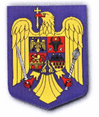 